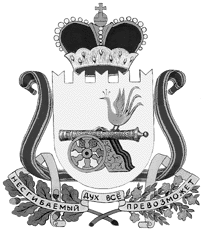 администрация муниципального образования«Вяземский район» смоленской областираспоряжениеот 31.10.2018 № 500-рОб утверждении отчета об исполнении бюджета муниципального образования «Вяземский район» Смоленской области за 9 месяцев 2018 годаВ соответствии с Бюджетным кодексом Российской Федерации, Положением о бюджетном процессе в муниципальном образовании «Вяземский район» Смоленской области, утвержденным решением Вяземского районного Совета депутатов от 26.02.2014 № 12:1. Утвердить прилагаемый отчет об исполнении бюджета муниципального образования «Вяземский район» Смоленской области за 9 месяцев 2018 года по доходам в сумме 827 037,9 тыс. рублей, из них безвозмездные поступления в сумме 492 600,1 тыс. рублей, по расходам в сумме 889 954,3 тыс. рублей, с дефицитом в сумме 62 916,4 тыс. рублей. 2. Разместить настоящее распоряжение на сайте Администрации муниципального образования «Вяземский район» Смоленской области.Глава муниципального образования  «Вяземский район» Смоленской области                                         И.В. ДемидоваУТВЕРЖДЕНраспоряжением Администрации муниципального образования «Вяземский район» Смоленской областиот 31.10.2018 г. № 500-рОТЧЕТ ОБ ИСПОЛНЕНИИ БЮДЖЕТАмуниципального образования «Вяземский район» Смоленской области за 9 месяцев 2018 года1. ДОХОДЫ БЮДЖЕТА1. ДОХОДЫ БЮДЖЕТА1. ДОХОДЫ БЮДЖЕТА1. ДОХОДЫ БЮДЖЕТА1. ДОХОДЫ БЮДЖЕТАНаименование показателяКод строкиКод дохода по бюджетной классификацииКод дохода по бюджетной классификацииИсполнено12334Доходы бюджета - всего
в том числе:010xx827 037 916,31Плата за выбросы загрязняющих веществ в атмосферный воздух стационарными объектами (федеральные государственные органы, Банк России, органы управления государственными внебюджетными фондами Российской Федерации)010048112010100160001200481120101001600012088 281,95Плата за сбросы загрязняющих веществ в водные объекты (федеральные государственные органы, Банк России, органы управления государственными внебюджетными фондами Российской Федерации)0100481120103001600012004811201030016000120194 117,56Плата за размещение отходов производства01004811201041016000120048112010410160001201 291 205,04Плата за размещение отходов производства (федеральные государственные органы, Банк России, органы управления государственными внебюджетными фондами Российской Федерации)01004811201041016000120048112010410160001200,0001004811201070016000120048112010700160001200,51Денежные взыскания (штрафы) за нарушение законодательства в области охраны окружающей среды0100481162505001600014004811625050016000140291 000,00Денежные взыскания (штрафы) за нарушение земельного законодательства0100481162506001600014004811625060016000140160 000,00Суммы по искам о возмещении вреда, причиненного окружающей среде, подлежащие зачислению в бюджеты муниципальных районов0100481163503005600014004811635030056000140404 594,80Прочие поступления от денежных взысканий (штрафов) и иных сумм в возмещение ущерба, зачисляемые в бюджеты муниципальных районов (федеральные государственные органы, Банк России, органы управления государственными внебюджетными фондами Российской Федерации)010048116900500560001400481169005005600014030 000,00Денежные  взыскания (Штрафы) за нарушение земельного законодательства01008111625060016000140081116250600160001400,00Доходы от уплаты акцизов на дизельное топливо, подлежащие распределению между бюджетами субъектов Российской Федерации и местными бюджетами с учетом установленных дифференцированных нормативов отчислений в местные бюджеты01010010302230010000110100103022300100001103 009 678,61Доходы от уплаты акцизов на моторные масла для дизельных и (или) карбюраторных (инжекторных) двигателей, подлежащие распределению между бюджетами субъектов Российской Федерации и местными бюджетами с учетом установленных дифференцированных нормативов отчислений в местные бюджеты010100103022400100001101001030224001000011027 298,37Доходы от уплаты акцизов на атомобильный бензин, подлежащие распределению между бюджетами субъектов Российской Федерации и местными бюджетами с учетом  установленных дифференцированных нормативов отчислений в местные бюджеты01010010302250010000110100103022500100001104 548 351,95Доходы от уплаты акцизов на прямогонный бензин, подлежащие распределению между бюджетами субъектов Российской Федерации  и местными бюджетами с учетом установленных дифференцированных нормативов отчислений в местные бюджеты0101001030226001000011010010302260010000110-674 156,48Прочие поступления от денежных взысканий (штрафов) и иных сумм в возмещение ущерба, зачисляемые в бюджеты муниципальных районов (федеральные государственные органы, Банк России, органы управления государственными внебюджетными фондами Российской Федерации)010106116900500560001401061169005005600014024 250,00Денежные взыскания (штрафы) за административные правонарушения в области государственного регулирования производства и оборота табачной продукции (федеральные государственные органы, Банк России, органы управления государственными внебюджетными фондами Российской Федерации)010141116080200160001401411160802001600014014 000,00Денежные взыскания (штрафы) за нарушение законодательства в области охраны окружающей среды (федеральные государственные органы, Банк России, органы управления государственными внебюджетными фондами Российской Федерации)01014111625050016000140141116250500160001401 000,00Денежные взыскания (штрафы) за нарушение законодательства в области обеспечения санитарно-эпидемиологического благополучия человека и законодательства в сфере защиты прав потребителей (федеральные государственные органы, Банк России, органы управления государственными внебюджетными фондами Российской Федерации)0101411162800001600014014111628000016000140319 500,00Прочие поступления от денежных взысканий (штрафов) и иных сумм в возмещение ущерба, зачисляемые в бюджеты муниципальных районов (федеральные государственные органы, Банк России, органы управления государственными внебюджетными фондами Российской Федерации)010141116900500560001401411169005005600014081 070,00Налог на доходы физических лиц с доходов, источником которых является налоговый агент, за исключением доходов, в отношении которых исчисление и уплата налога осуществляются в соответствии со статьями 227, 227.1 и 228 Налогового кодекса Российской Федерации (сумма платежа (перерасчеты, недоимка и задолженность по соответствующему платежу, в том числе по отмененному)0101821010201001100011018210102010011000110245 829 734,30Налог на доходы физических лиц с доходов, источником которых является налоговый агент, за исключением доходов, в отношении которых исчисление и уплата налога осуществляются в соответствии со статьями 227, 227.1 и 228 Налогового кодекса Российской Федерации (пени по соответствующему платежу)0101821010201001210011018210102010012100110504 749,35Налог на доходы физических лиц с доходов, источником которых является налоговый агент, за исключением доходов, в отношении которых исчисление и уплата налога осуществляются в соответствии со статьями 227, 227.1 и 228 Налогового кодекса Российской Федерации (суммы денежных взысканий (штрафов) по соответствующему платежу согласно законодательству Российской Федерации)0101821010201001300011018210102010013000110993 080,03Налог на доходы физических лиц с доходов, полученных от осуществления деятельности физическими лицами, зарегистрированными в качестве индивидуальных предпринимателей, нотариусов, занимающихся частной практикой, адвокатов, учредивших адвокатские кабинеты, и других лиц, занимающихся частной практикой в соответствии со статьей 227 Налогового кодекса Российской Федерации (сумма платежа (перерасчеты, недоимка и задолженность по соответствующему платежу, в том числе по отмененному)01018210102020011000110182101020200110001105 599 519,37Налог на доходы физических лиц с доходов, полученных от осуществления деятельности физическими лицами, зарегистрированными в качестве индивидуальных предпринимателей, нотариусов, занимающихся частной практикой, адвокатов, учредивших адвокатские кабинеты, и других лиц, занимающихся частной практикой в соответствии со статьей 227 Налогового кодекса Российской Федерации (пени по соответствующему платежу)010182101020200121001101821010202001210011080 180,06Налог на доходы физических лиц с доходов, полученных от осуществления деятельности физическими лицами, зарегистрированными в качестве индивидуальных предпринимателей, нотариусов, занимающихся частной практикой, адвокатов, учредивших адвокатские кабинеты, и других лиц, занимающихся частной практикой в соответствии со статьей 227 Налогового кодекса Российской Федерации (суммы денежных взысканий (штрафов) по соответствующему платежу согласно законодательству Российской Федерации)010182101020200130001101821010202001300011048 328,69Налог на доходы физических лиц с доходов, полученных физическими лицами в соответствии со статьей 228 Налогового кодекса Российской Федерации (сумма платежа (перерасчеты, недоимка и задолженность по соответствующему платежу, в том числе по отмененному)01018210102030011000110182101020300110001102 386 473,76Налог на доходы физических лиц с доходов, полученных физическими лицами в соответствии со статьей 228 Налогового кодекса Российской Федерации (пени по соответствующему платежу)01018210102030012100110182101020300121001107 079,70Налог на доходы физических лиц с доходов, полученных физическими лицами в соответствии со статьей 228 Налогового кодекса Российской Федерации (суммы денежных взысканий (штрафов) по соответствующему платежу согласно законодательству Российской Федерации)010182101020300130001101821010203001300011014 277,94Налог на доходы физических лиц с доходов, полученных физическими лицами в соответствии со статьей 228 Налогового кодекса Российской Федерации (прочие поступления)0101821010203001400011018210102030014000110179,92Налог на доходы физических лиц в виде фиксированных авансовых платежей с доходов, полученных физическими лицами, являющимися иностранными гражданами, осуществляющими трудовую деятельность по найму на основании патента в соответствии со статьей 227.1 Налогового кодекса Российской Федерации (сумма платежа (перерасчеты, недоимка и задолженность по соответствующему платежу, в том числе по отмененному)01018210102040011000110182101020400110001102 130 153,76Налог на доходы физических лиц в виде фиксированных авансовых платежей с доходов, полученных физическими лицами, являющимися иностранными гражданами, осуществляющими трудовую деятельность по найму на основании патента в соответствии со статьей 227.1 Налогового кодекса Российской Федерации (прочие поступления)0101821010204001400011018210102040014000110540,60Единый налог на вмененный доход для отдельных видов деятельности (сумма платежа (перерасчеты, недоимка и задолженность по соответствующему платежу, в том числе по отмененному)010182105020100210001101821050201002100011027 229 380,64Единый налог на вмененный доход для отдельных видов деятельности (пени по соответствующему платежу)010182105020100221001101821050201002210011072 927,08Единый налог на вмененный доход для отдельных видов деятельности (суммы денежных взысканий (штрафов) по соответствующему платежу согласно законодательству Российской Федерации)010182105020100230001101821050201002300011066 938,18Единый налог на вмененный доход для отдельных видов деятельности (прочие поступления)0101821050201002400011018210502010024000110-474,00Единый налог на вмененный доход для отдельных видов деятельности (за налоговые периоды, истекшие до 1 января 2011 года) (сумма платежа (перерасчеты, недоимка и задолженность по соответствующему платежу, в том числе по отмененному)0101821050202002100011018210502020021000110-4 233,24Единый налог на вмененный доход для отдельных видов деятельности (за налоговые периоды, истекшие до 1 января 2011 года) (пени по соответствующему платежу)0101821050202002210011018210502020022100110795,46Единый сельскохозяйственный налог (сумма платежа (перерасчеты, недоимка и задолженность по соответствующему платежу, в том числе по отмененному)0101821050301001100011018210503010011000110181 207,83Единый сельскохозяйственный налог (пени по соответствующему платежу)0101821050301001210011018210503010012100110110,02Налог, взимаемый в связи с применением патентной системы налогообложения, зачисляемый в бюджеты муниципальных районов (сумма платежа (перерасчеты, недоимка и задолженность по соответствующему платежу, в том числе по отмененному)01018210504020021000110182105040200210001105 214 306,89Налог, взимаемый в связи с применением патентной системы налогообложения, зачисляемый в бюджеты муниципальных районов (пени по соответствующему платежу)010182105040200221001101821050402002210011016 434,26Налог, взимаемый в связи с применением патентной системы налогообложения, зачисляемый в бюджеты муниципальных районов (прочие поступления)0101821050402002400011018210504020024000110-31,00Налог на игорный бизнес0101821060500002100011018210605000021000110247 000,00Налог на добычу общераспространенных полезных ископаемых (сумма платежа (перерасчеты, недоимка и задолженность по соответствующему платежу, в том числе по отмененному)01018210701020011000110182107010200110001106 436 500,00Налог на добычу общераспространенных полезных ископаемых (суммы денежных взысканий (штрафов) по соответствующему платежу согласно законодательству Российской Федерации)01018210701020013000110182107010200130001102 000,00Государственная пошлина по делам, рассматриваемым в судах общей юрисдикции, мировыми судьями (за исключением Верховного Суда Российской Федерации) (сумма платежа (перерасчеты, недоимка и задолженность по соответствующему платежу, в том числе по отмененному)01018210803010011000110182108030100110001106 074 031,52Налог с продаж01018210906010021000110182109060100210001105 993,04Налог с продаж01018210906010022100110182109060100221001104 569,96Денежные взыскания (штрафы) за нарушение законодательства о налогах и сборах, предусмотренные статьями 116, 118, статьей 119.1, пунктами 1 и 2 статьи 120, статьями 125, 126, 128, 129, 129.1, 132, 133, 134, 135, 135.1 Налогового кодекса Российской Федерации010182116030100160001401821160301001600014089 761,81Денежные взыскания (штрафы) за административные правонарушения в области налогов и сборов, предусмотренные Кодексом Российской Федерации об административных правонарушениях (федеральные государственные органы, Банк России, органы управления государственными внебюджетными фондами Российской Федерации)010182116030300160001401821160303001600014040 249,77Денежные взыскания (штрафы) за нарушение законодательства о налогах и сборах, предусмотренные статьей 129.6 Налогового кодекса Российской Федерации010182116030500160001401821160305001600014012 500,00Денежные взыскания (штрафы) за нарушение законодательства о применении контрольно-кассовой техники при осуществлении наличных денежных расчетов и (или) расчетов с использованием платежных карт (федеральные государственные органы, Банк России, органы управления государственными внебюджетными фондами Российской Федерации)0101821160600001600014018211606000016000140-296 451,00Денежные взыскания (штрафы) за нарушение законодательства об административных правонарушениях, предусмотренных статьей 20,25 Кодекса Российской Федерации об административных правонарушениях010182116430000160001401821164300001600014010 000,00Денежные взыскания (штрафы) за административные правонарушения в области государственного регулирования производства и оборота этилового спирта, алкогольной, спиртосодержащей продукции (федеральные государственные органы, Банк России, органы управления государственными внебюджетными фондами Российской Федерации)010188116080100160001401881160801001600014030 000,00Денежные взыскания (штрафы) за нарушение законодательства в области обеспечения санитарно-эпидемиологического благополучия человека и законодательства в сфере защиты прав потребителей0101881162800001600014018811628000016000140500,00Прочие денежные взыскания (штрафы) за правонарушения в области дорожного движения010188116300300160001401881163003001600014036 500,00Денежные взыскания (штрафы) за нарушение законодательства Российской Федерации об административных правонарушениях, предусмотренные статьей 20.25 Кодекса Российской Федерации об административных правонарушениях (федеральные государственные органы, Банк России, органы управления государственными внебюджетными фондами Российской Федерации)0101881164300001600014018811643000016000140137 454,00Прочие поступления от денежных взысканий (штрафов) и иных сумм в возмещение ущерба, зачисляемые в бюджеты муниципальных районов (федеральные государственные органы, Банк России, органы управления государственными внебюджетными фондами Российской Федерации)0101881169005005600014018811690050056000140699 367,82Прочие поступления от денежных взысканий (штрафов) и иных сумм в возмещение ущерба, зачисляемые в бюджеты муниципальных районов01031811690050056000140318116900500560001403 000,00Денежные взыскания (штрафы) за нарушение земельного законодательства (федеральные государственные органы, Банк России, органы управления государственными внебюджетными фондами Российской Федерации)0103211162506001600014032111625060016000140253 000,00Прочие поступления от денежных взысканий (штрафов) и иных сумм в возмещение ущерба, зачисляемые в бюджеты муниципальных районов (федеральные государственные органы, Банк России, органы управления государственными внебюджетными фондами Российской Федерации)010415116900500560001404151169005005600014016 000,00Прочие поступления от денежных взысканий (штрафов) и иных сумм в возмещение ущерба, зачисляемые в бюджеты муниципальных районов010819116900500500001408191169005005000014029 000,00Прочие поступления от денежных взысканий (штрафов) и иных сумм в возмещение ущерба, зачисляемые в бюджеты муниципальных районов0108201169005005000014082011690050050000140397 700,00Прочие поступления от денежных взысканий (штрафов) и иных сумм в возмещение ущерба, зачисляемые в бюджеты муниципальных районов010831116900500500001408311169005005000014046 300,00Денежные взыскания (штрафы) за нарушение законодательства Российской Федерации о контрактной системе в сфере закупок товаров, работ, услуг для обеспечения государственных и муниципальных нужд для нужд муниципальных районов010845116330500500001408451163305005000014020 000,00Государственная пошлина за выдачу разрешения на установку рекламной конструкции010902108071500110001109021080715001100011035 000,00Прочие доходы от оказания платных услуг (работ) получателями средств бюджетов муниципальных районов010902113019950500001309021130199505000013090 241,72Доходы от реализации имущества, находящегося в оперативном управлении учреждений, находящихся в ведении органов управления муниципальных районов (за исключением имущества муниципальных бюджетных и автономных учреждений), в части реализации основных средств по указанному имуществу01090211402052050000410902114020520500004105 760,00Доходы от возмещения ущерба при возникновении страховых случаев по обязательному страхованию гражданской ответственности, когда выгодоприобретателями выступают получатели средств бюджетов муниципальных районов01090211623051050000140902116230510500001402 200,00Прочие поступления от денежных взысканий (штрафов) и иных сумм в возмещение ущерба, зачисляемые в бюджеты муниципальных районов010902116900500500001409021169005005000014086 126,07Субсидии бюджетам муниципальных районов на реализацию мероприятий по обеспечению жильем молодых семей01090220225497050000151902202254970500001517 070 490,00Субсидия бюджетам муниципальных районов на поддержку отрасли культуры01090220225519050000151902202255190500001511 340 425,77Прочие субсидии бюджетам муниципальных районов01090220229999050000151902202299990500001519 984 300,00Субвенции бюджетам муниципальных районов на выполнение передаваемых полномочий субъектов Российской Федерации010902202300240500001519022023002405000015138 108 165,53Субвенции бюджетам муниципальных районов на предоставление жилых помещений детям-сиротам и детям, оставшимся без попечения родителей, лицам из их числа по договорам найма специализированных жилых помещений01090220235082050000151902202350820500001516 327 586,00Субвенции бюджетам муниципальных районов на осуществление полномочий по составлению (изменению) списков кандидатов в присяжные заседатели федеральных судов общей юрисдикции в Российской Федерации010902202351200500001519022023512005000015175 800,00Субвенции бюджетам муниципальных районов на государственную регистрацию актов гражданского состояния01090220235930050000151902202359300500001511 866 764,24Межбюджетные трансферты, передаваемые бюджетам муниципальных районов из бюджетов поселений на осуществление части полномочий по решению вопросов местного значения в соответствии с заключенными соглашениями01090220240014050000151902202400140500001512 000 000,00Возврат прочих остатков субсидий, субвенций и иных межбюджетных трансфертов, имеющих целевое назначение, прошлых лет из бюджетов муниципальных районов0109022196001005000015190221960010050000151-11 464 840,10Доходы, получаемые в виде арендной платы за земельные участки, государственная собственность на которые не разграничена и которые расположены в границах сельских поселений и межселенных территорий муниципальных районов, а также средства от продажи права на заключение договоров аренды указанных земельных участков0109031110501305000012090311105013050000120652 151,24Доходы, получаемые в виде арендной платы за земельные участки, государственная собственность на которые не разграничена и которые расположены в границах городских поселений, а также средства от продажи права на заключение договоров аренды указанных земельных участков01090311105013130000120903111050131300001201 818 255,01Доходы от сдачи в аренду имущества, составляющего казну муниципальных районов (за исключением земельных участков)01090311105075050000120903111050750500001201 165 691,13Доходы от перечисления части прибыли, остающейся после уплаты налогов и иных обязательных платежей муниципальных унитарных предприятий, созданных муниципальными районами0109031110701505000012090311107015050000120204 191,00Прочие доходы от оказания платных услуг (работ) получателями средств бюджетов муниципальных районов0109031130199505000013090311301995050000130146 800,00Прочие доходы от компенсации затрат бюджетов муниципальных районов010903113029950500001309031130299505000013021 775,24Доходы от продажи земельных участков, государственная собственность на которые не разграничена и которые расположены в границах сельских поселений и межселенных территорий муниципальных районов0109031140601305000043090311406013050000430628 040,77Доходы от продажи земельных участков, государственная собственность на которые не разграничена и которые расположены в границах городских поселений01090311406013130000430903114060131300004301 033 022,28Дотации бюджетам муниципальных районов на поддержку мер по обеспечению сбалансированности бюджетов010903202150020500001519032021500205000015127 912 614,57Прочие субсидии бюджетам муниципальных районов010903202299990500001519032022999905000015130 339 100,00Субвенции бюджетам муниципальных районов на выполнение передаваемых полномочий субъектов Российской Федерации01090320230024050000151903202300240500001514 896 000,00Межбюджетные трансферты, передаваемые бюджетам муниципальных районов из бюджетов поселений на осуществление части полномочий по решению вопросов местного значения в соответствии с заключенными соглашениями01090320240014050000151903202400140500001512 443 112,96Возврат прочих остатков субсидий, субвенций и иных межбюджетных трансфертов, имеющих целевое назначение, прошлых лет из бюджетов муниципальных районов0109032196001005000015190321960010050000151-6 895 392,96Субсидия бюджетам муниципальных районов на поддержку отрасли культуры010904202255190500001519042022551905000015126 600,00Прочие субсидии бюджетам муниципальных районов0109042022999905000015190420229999050000151164 000,00Прочие доходы от компенсации затрат бюджетов муниципальных районов010905113029950500001309051130299505000013018 552,88Прочие неналоговые доходы бюджетов муниципальных районов01090511705050050000180905117050500500001805 979,37Прочие субсидии бюджетам муниципальных районов01090520229999050000151905202299990500001511 502 593,27Субвенции бюджетам муниципальных районов на выполнение передаваемых полномочий субъектов Российской Федерации0109052023002405000015190520230024050000151385 021 092,33Возврат прочих остатков субсидий, субвенций и иных межбюджетных трансфертов, имеющих целевое назначение, прошлых лет из бюджетов муниципальных районов0109052196001005000015190521960010050000151-8 118 300,96Доходы в виде прибыли, приходящейся на доли в уставных (складочных) капиталах хозяйственных товариществ и обществ, или дивидендов по акциям, принадлежащим муниципальным районам01093111101050050000120931111010500500001200,00Доходы, получаемые в виде арендной платы за земельные участки, государственная собственность на которые не разграничена и которые расположены в границах межселенных территорий муниципальных районов, а также средства от продажи права на заключение договоров аренды указанных земельных участков01093111105013050000120931111050130500001201 980 331,12Доходы, получаемые в виде арендной платы за земельные участки, государственная собственность на которые не разграничена и которые расположены в границах городских поселений, а также средства от продажи права на заключение договоров аренды указанных земельных участков01093111105013130000120931111050131300001202 715 639,14Доходы от сдачи в аренду имущества, составляющего казну муниципальных районов (за исключением земельных участков)01093111105075050000120931111050750500001201 023 322,07Доходы от перечисления части прибыли, остающейся после уплаты налогов и иных обязательных платежей муниципальных унитарных предприятий, созданных муниципальными районами0109311110701505000012093111107015050000120171 221,00Доходы от реализации имущества, находящегося в оперативном управлении учреждений, находящихся в ведении органов управления муниципальных районов (за исключением имущества муниципальных бюджетных и автономных учреждений)01093111402052050000410931114020520500004106 550 810,41Доходы от реализации иного имущества, находящегося в собственности муниципальных районов (за исключением имущества муниципальных бюджетных и автономных учреждений, а также имущества муниципальных унитарных предприятий, в том числе казенных)01093111402053050000410931114020530500004100,00Доходы от продажи земельных участков, государственная собственность на которые не разграничена и которые расположены в границах сельских поселений и межселенных территорий муниципальных районов0109311140601305000043093111406013050000430709 323,61Доходы от продажи земельных участков, государственная собственность на которые не разграничена и которые расположены в границах городских поселений0109311140601313000043093111406013130000430896 542,772. РАСХОДЫ БЮДЖЕТА2. РАСХОДЫ БЮДЖЕТА2. РАСХОДЫ БЮДЖЕТА2. РАСХОДЫ БЮДЖЕТА2. РАСХОДЫ БЮДЖЕТАНаименование показателяКод строкиКод расхода
по бюджетной классификацииКод расхода
по бюджетной классификацииИсполненоНаименование показателяКод строкиКод расхода
по бюджетной классификацииКод расхода
по бюджетной классификацииИсполнено12334Расходы бюджета - всего
в том числе:200xx889 954 343,39Фонд оплаты труда государственных (муниципальных) органов20090201027720000140121902010277200001401211 263 898,15Взносы по обязательному социальному страхованию на выплаты денежного содержания и иные выплаты работникам государственных (муниципальных) органов2009020102772000014012990201027720000140129292 016,82Фонд оплаты труда государственных (муниципальных) органов200902010408101001401219020104081010014012120 070 184,60Иные выплаты персоналу государственных (муниципальных) органов, за исключением фонда оплаты труда200902010408101001401229020104081010014012240 240,48Взносы по обязательному социальному страхованию на выплаты денежного содержания и иные выплаты работникам государственных (муниципальных) органов20090201040810100140129902010408101001401295 319 679,92Прочая закупка товаров, работ и услуг20090201040810100140244902010408101001402443 949 932,62Уплата налога на имущество организаций и земельного налога200902010408101001408519020104081010014085170 821,00Уплата прочих налогов, сборов200902010408101001408529020104081010014085246 097,00Уплата иных платежей2009020104081010014085390201040810100140853189 468,58Фонд оплаты труда государственных (муниципальных) органов2009020104081018090012190201040810180900121205 809,97Взносы по обязательному социальному страхованию на выплаты денежного содержания и иные выплаты работникам государственных (муниципальных) органов200902010408101809001299020104081018090012957 990,52Прочая закупка товаров, работ и услуг20090201040810180900244902010408101809002444 040,00Фонд оплаты труда государственных (муниципальных) органов2009020104081018091012190201040810180910121404 876,23Иные выплаты персоналу государственных (муниципальных) органов, за исключением фонда оплаты труда2009020104081018091012290201040810180910122259,60Взносы по обязательному социальному страхованию на выплаты денежного содержания и иные выплаты работникам государственных (муниципальных) органов2009020104081018091012990201040810180910129115 175,66Прочая закупка товаров, работ и услуг200902010408101809102449020104081018091024416 887,35Прочая закупка товаров, работ и услуг200902010426Я0120720244902010426Я0120720244123 400,00Прочая закупка товаров, работ и услуг200902010426Я0220740244902010426Я022074024498 802,96Прочая закупка товаров, работ и услуг200902010598100512002449020105981005120024475 800,00Уплата иных платежей20090201130810120230853902011308101202308530,00Фонд оплаты труда учреждений20090201130820100150111902011308201001501115 622 952,50Иные выплаты персоналу  учреждений, за исключением фонда оплаты труда200902011308201001501129020113082010015011213 583,98Взносы по обязательному социальному страхованию на выплаты по оплате труда работников и иные выплаты работникам учреждений20090201130820100150119902011308201001501191 028 947,51Прочая закупка товаров, работ и услуг20090201130820100150244902011308201001502442 692 558,73Пособия, компенсации и иные социальные выплаты гражданам, кроме публичных нормативных обязательств2009020113082010015032190201130820100150321828,84Уплата прочих налогов, сборов200902011308201001508529020113082010015085225 959,00Уплата иных платежей20090201130820100150853902011308201001508539 650,67Фонд оплаты труда учреждений20090201130820181070111902011308201810701110,00Взносы по обязательному социальному страхованию на выплаты по оплате труда работников и иные выплаты работникам учреждений20090201130820181070119902011308201810701190,00Прочая закупка товаров, работ и услуг200902011320Я0120690244902011320Я0120690244190 428,00Прочая закупка товаров, работ и услуг200902011326Я0320710244902011326Я0320710244188 350,00Прочая закупка товаров, работ и услуг20090201138900027770244902011389000277702446 000,00Фонд оплаты труда государственных (муниципальных) органов20090201139810059300121902011398100593001211 101 858,40Иные выплаты персоналу государственных (муниципальных) органов, за исключением фонда оплаты труда20090201139810059300122902011398100593001220,00Взносы по обязательному социальному страхованию на выплаты денежного содержания и иные выплаты работникам государственных (муниципальных) органов2009020113981005930012990201139810059300129294 469,78Прочая закупка товаров, работ и услуг2009020113981005930024490201139810059300244470 436,06Прочая закупка товаров, работ и услуг2009020113982002060024490201139820020600244127 670,00Субсидии на возмещение недополученных доходов или возмещение фактически понесенных затрат в связи с производством (реализацией) товаров. выполнением работ. оказанием услуг200902040501Я0160020811902040501Я0160020811749 999,24Субсидии на возмещение недополученных доходов или возмещение фактически понесенных затрат в связи с производством (реализацией) товаров. выполнением работ. оказанием услуг2009020408171016009081190204081710160090811198 416,00Прочая закупка товаров, работ и услуг200902040917201204602449020409172012046024455 620,00Прочая закупка товаров, работ и услуг20090204091720120470244902040917201204702441 094 170,00Прочая закупка товаров, работ и услуг20090204091720520560244902040917205205602440,00Прочая закупка товаров, работ и услуг20090204091720520570244902040917205205702440,00Прочая закупка товаров, работ и услуг20090204091720680500244902040917206805002440,00Прочая закупка товаров, работ и услуг20090204091720681260244902040917206812602449 984 300,00Прочая закупка товаров, работ и услуг200902040917206S0500244902040917206S05002440,00Прочая закупка товаров, работ и услуг2009020409890002777024490204098900027770244356 997,00Прочая закупка товаров, работ и услуг200902041209Я0180700244902041209Я01807002440,00Прочая закупка товаров, работ и услуг200902041209Я01S0700244902041209Я01S07002440,00Прочая закупка товаров, работ и услуг200902041214Я0220050244902041214Я022005024417 920,00Прочая закупка товаров, работ и услуг200902041218Я0120580244902041218Я01205802440,00Прочая закупка товаров, работ и услуг200902041220Я0120630244902041220Я012063024499 000,00Прочая закупка товаров, работ и услуг200902041298200206402449020412982002064024429 500,00Прочая закупка товаров, работ и услуг200902050218Я0120580244902050218Я01205802440,00Прочая закупка товаров, работ и услуг200902050321Я0120660244902050321Я0120660244211 021,76Прочая закупка товаров, работ и услуг200902080120Я01L5190244902080120Я01L519024418 660,00Бюджетные инвестиции в объекты капитального строительства государственной (муниципальной) собственности200902080120Я01L5190414902080120Я01L51904141 557 471,33Иные пенсии, социальные доплаты к пенсиям20090210010810170010312902100108101700103124 541 843,35Пособия, компенсации и иные социальные выплаты гражданам, кроме публичных нормативных обязательств200902100316Я0120440321902100316Я012044032152 200,00Стипендии200902100316Я0270040340902100316Я0270040340294 000,00Стипендии200902100316Я0270050340902100316Я02700503409 000,00Субсидии гражданам на приобретение жилья200902100322Я01L4970322902100322Я01L49703228 248 905,00Прочая закупка товаров, работ и услуг200902100402Я0120040244902100402Я01200402447 425,00Прочая закупка товаров, работ и услуг200902100402Я0120060244902100402Я01200602446 000,00Прочая закупка товаров, работ и услуг200902100402Я0120070244902100402Я01200702440,00Прочая закупка товаров, работ и услуг200902100402Я0280190244902100402Я028019024422 504,32Пособия, компенсации, меры социальной поддержки по публичным нормативным обязательствам200902100402Я0280190313902100402Я02801903132 518 632,55Приобретение товаров, работ, услуг в пользу граждан в целях их социального обеспечения200902100402Я0280200323902100402Я02802003231 087 854,58Прочая закупка товаров, работ и услуг200902100402Я0280210244902100402Я028021024475 084,94Пособия, компенсации, меры социальной поддержки по публичным нормативным обязательствам200902100402Я0280210313902100402Я02802103138 333 467,70Бюджетные инвестиции на приобретение объектов недвижимого имущества в государственную (муниципальную) собственность200902100428Я0180230412902100428Я018023041221 534 165,53Бюджетные инвестиции на приобретение объектов недвижимого имущества в государственную (муниципальную) собственность200902100428Я01R0820412902100428Я01R08204126 327 586,00Фонд оплаты труда государственных (муниципальных) органов200902100602Я0380290121902100602Я03802901212 189 398,23Иные выплаты персоналу государственных (муниципальных) органов, за исключением фонда оплаты труда200902100602Я0380290122902100602Я038029012212 863,57Взносы по обязательному социальному страхованию на выплаты денежного содержания и иные выплаты работникам государственных (муниципальных) органов200902100602Я0380290129902100602Я0380290129703 745,27Прочая закупка товаров, работ и услуг200902100602Я0380290244902100602Я0380290244189 517,89Прочая закупка товаров, работ и услуг200902110189000277702449021101890002777024411 487,00Фонд оплаты труда государственных (муниципальных) органов20090301037620000140121903010376200001401211 039 078,79Иные выплаты персоналу государственных (муниципальных) органов, за исключением фонда оплаты труда2009030103762000014012290301037620000140122787,00Иные выплаты, за исключением фонда оплаты труда государственных (муниципальных) органов, лицам, привлекаемым согласно законодательству для выполнения отдельных полномочий20090301037620000140123903010376200001401238 900,80Взносы по обязательному социальному страхованию на выплаты денежного содержания и иные выплаты работникам государственных (муниципальных) органов2009030103762000014012990301037620000140129381 896,69Прочая закупка товаров, работ и услуг2009030103762000014024490301037620000140244630 620,88Уплата налога на имущество организаций и земельного налога20090301037620000140851903010376200001408510,00Уплата прочих налогов, сборов20090301037620000140852903010376200001408521 020,00Уплата иных платежей20090301037620000140853903010376200001408535 786,26Иные выплаты населению200903010376200700803609030103762007008036023 400,00Фонд оплаты труда государственных (муниципальных) органов20090301037630000140121903010376300001401211 247 664,26Взносы по обязательному социальному страхованию на выплаты денежного содержания и иные выплаты работникам государственных (муниципальных) органов2009030103763000014012990301037630000140129323 200,34Фонд оплаты труда государственных (муниципальных) органов20090301061030100140121903010610301001401215 318 775,04Иные выплаты персоналу государственных (муниципальных) органов, за исключением фонда оплаты труда20090301061030100140122903010610301001401226 678,98Взносы по обязательному социальному страхованию на выплаты денежного содержания и иные выплаты работникам государственных (муниципальных) органов20090301061030100140129903010610301001401291 640 687,20Прочая закупка товаров, работ и услуг2009030106103010014024490301061030100140244544 896,94Исполнение судебных актов Российской Федерации и мировых соглашений по возмещению причиненного вреда20090301061030100140831903010610301001408311 500,00Уплата налога на имущество организаций и земельного налога2009030106103010014085190301061030100140851281,00Уплата иных платежей200903010610301001408539030106103010014085322 505,02Прочая закупка товаров, работ и услуг200903010610301П0020244903010610301П00202443 279,00Фонд оплаты труда государственных (муниципальных) органов2009030106762000014012190301067620000140121981 660,18Взносы по обязательному социальному страхованию на выплаты денежного содержания и иные выплаты работникам государственных (муниципальных) органов2009030106762000014012990301067620000140129348 541,66Фонд оплаты труда государственных (муниципальных) органов200903010676200П0030121903010676200П0030121116 641,65Взносы по обязательному социальному страхованию на выплаты денежного содержания и иные выплаты работникам государственных (муниципальных) органов200903010676200П0030129903010676200П003012926 871,97Резервные средства20090301118900027770870903011189000277708700,00Иные выплаты населению200903011389000277703609030113890002777036039 303,50Фонд оплаты труда учреждений200903030903Я0100150111903030903Я01001501117 947 801,79Иные выплаты персоналу  учреждений, за исключением фонда оплаты труда200903030903Я0100150112903030903Я010015011218 941,20Взносы по обязательному социальному страхованию на выплаты по оплате труда работников и иные выплаты работникам учреждений200903030903Я0100150119903030903Я01001501192 342 895,84Прочая закупка товаров, работ и услуг200903030903Я0100150244903030903Я01001502441 040 749,60Уплата налога на имущество организаций и земельного налога200903030903Я0100150851903030903Я010015085117 224,00Уплата прочих налогов, сборов200903030903Я0100150852903030903Я01001508521 351,45Уплата иных платежей200903030903Я0100150853903030903Я01001508531 275,58Фонд оплаты труда учреждений200903030903Я0181070111903030903Я01810701110,00Фонд оплаты труда учреждений200903030903Я01П0040111903030903Я01П0040111882 108,33Взносы по обязательному социальному страхованию на выплаты по оплате труда работников и иные выплаты работникам учреждений200903030903Я01П0040119903030903Я01П0040119341 863,96Прочая закупка товаров, работ и услуг200903030903Я01П0040244903030903Я01П0040244331 169,62Иные выплаты населению2009031003890002777036090310038900027770360462 250,00Обслуживание муниципального долга200903130110101202807309031301101012028073021 332 517,49Дотации на выравнивание бюджетной обеспеченности20090314011020180980511903140110201809805114 624 000,00Дотации на выравнивание бюджетной обеспеченности200903140110201809905119031401102018099051123 358 000,00Дотации на выравнивание бюджетной обеспеченности200903140110201S0990511903140110201S0990511247 700,00Иные межбюджетные трансферты200903140310201Д0020540903140310201Д00205400,00Иные межбюджетные трансферты2009031403890002777054090314038900027770540209 522,00Прочая закупка товаров, работ и услуг200904011312101200502449040113121012005024440 000,00Прочая закупка товаров, работ и услуг20090401131220120050244904011312201200502440,00Прочая закупка товаров, работ и услуг20090401131230120050244904011312301200502440,00Иные субсидии некоммерческим организациям (за исключением государственных (муниципальных) учреждений)2009040113982006010063490401139820060100634823 900,00Прочая закупка товаров, работ и услуг20090404120490320050244904041204903200502446 033,48Прочая закупка товаров, работ и услуг200904041204904200502449040412049042005024441 441,59Прочая закупка товаров, работ и услуг200904041204905200502449040412049052005024413 800,00Субсидии бюджетным учреждениям на финансовое обеспечение государственного (муниципального) задания на оказание государственных (муниципальных) услуг (выполнение работ)200904070304301001506119040703043010015061119 945 000,00Субсидии бюджетным учреждениям на иные цели2009040703043010015061290407030430100150612780 200,00Субсидии бюджетным учреждениям на финансовое обеспечение государственного (муниципального) задания на оказание государственных (муниципальных) услуг (выполнение работ)20090407030430181070611904070304301810706110,00Субсидии бюджетным учреждениям на иные цели20090407030480120050612904070304801200506121 000,00Субсидии бюджетным учреждениям на иные цели200904070307301203906129040703073012039061249 973,40Субсидии бюджетным учреждениям на финансовое обеспечение государственного (муниципального) задания на оказание государственных (муниципальных) услуг (выполнение работ)200904070311301001506119040703113010015061111 824 247,60Субсидии бюджетным учреждениям на иные цели20090407031130100150612904070311301001506122 225 562,10Субсидии автономным учреждениям на финансовое обеспечение государственного (муниципального) задания на оказание государственных (муниципальных) услуг (выполнение работ)20090407031130100150621904070311301001506214 804 086,63Субсидии автономным учреждениям на иные цели20090407031130100150622904070311301001506224 582 495,07Субсидии бюджетным учреждениям на иные цели20090407031130102250612904070311301022506120,00Субсидии автономным учреждениям на иные цели2009040703113010225062290407031130102250622628 023,00Субсидии бюджетным учреждениям на финансовое обеспечение государственного (муниципального) задания на оказание государственных (муниципальных) услуг (выполнение работ)20090407031130181070611904070311301810706110,00Субсидии бюджетным учреждениям на иные цели2009040703890002777061290407038900027770612268 909,00Субсидии бюджетным учреждениям на иные цели20090407038900029990612904070389000299906120,00Субсидии бюджетным учреждениям на иные цели200904070389000S9990612904070389000S99906120,00Прочая закупка товаров, работ и услуг200904070711401203002449040707114012030024474 996,40Премии и гранты200904070711402700603509040707114027006035010 000,00Субсидии бюджетным учреждениям на финансовое обеспечение государственного (муниципального) задания на оказание государственных (муниципальных) услуг (выполнение работ)20090408010410100150611904080104101001506112 092 900,00Субсидии бюджетным учреждениям на иные цели2009040801041010015061290408010410100150612634 500,00Субсидии бюджетным учреждениям на финансовое обеспечение государственного (муниципального) задания на оказание государственных (муниципальных) услуг (выполнение работ)200904080104201001506119040801042010015061110 390 003,00Субсидии бюджетным учреждениям на иные цели20090408010420100150612904080104201001506121 115 276,51Субсидии бюджетным учреждениям на иные цели200904080104201L5190612904080104201L519061226 870,00Субсидии бюджетным учреждениям на финансовое обеспечение государственного (муниципального) задания на оказание государственных (муниципальных) услуг (выполнение работ)200904080104401001506119040801044010015061123 343 407,00Субсидии бюджетным учреждениям на иные цели20090408010440100150612904080104401001506127 362 495,71Субсидии бюджетным учреждениям на иные цели20090408010440102250612904080104401022506124 538 121,85Субсидии бюджетным учреждениям на иные цели20090408010480120050612904080104801200506120,00Субсидии бюджетным учреждениям на иные цели200904080115Я0120430612904080115Я01204306120,00Субсидии бюджетным учреждениям на иные цели200904080189000299906129040801890002999061241 000,00Субсидии бюджетным учреждениям на иные цели20090408019820026660612904080198200266606120,00Фонд оплаты труда учреждений20090408040450100150111904080404501001501112 722 363,23Иные выплаты персоналу  учреждений, за исключением фонда оплаты труда2009040804045010015011290408040450100150112450,00Взносы по обязательному социальному страхованию на выплаты по оплате труда работников и иные выплаты работникам учреждений2009040804045010015011990408040450100150119678 987,89Прочая закупка товаров, работ и услуг2009040804045010015024490408040450100150244368 096,32Уплата налога на имущество организаций и земельного налога2009040804045010015085190408040450100150851163,00Уплата иных платежей20090408040450100150853904080404501001508539 800,00Фонд оплаты труда учреждений200904080404601001501119040804046010015011111 764 431,78Иные выплаты персоналу  учреждений, за исключением фонда оплаты труда2009040804046010015011290408040460100150112750,00Взносы по обязательному социальному страхованию на выплаты по оплате труда работников и иные выплаты работникам учреждений20090408040460100150119904080404601001501191 330 122,96Прочая закупка товаров, работ и услуг200904080404601001502449040804046010015024441 343,46Уплата налога на имущество организаций и земельного налога2009040804046010015085190408040460100150851130,00Уплата иных платежей200904080404601001508539040804046010015085359 800,00Фонд оплаты труда учреждений20090408040460181070111904080404601810701110,00Взносы по обязательному социальному страхованию на выплаты по оплате труда работников и иные выплаты работникам учреждений20090408040460181070119904080404601810701190,00Фонд оплаты труда государственных (муниципальных) органов20090408040470100140121904080404701001401212 306 749,07Иные выплаты персоналу государственных (муниципальных) органов, за исключением фонда оплаты труда200904080404701001401229040804047010014012213 221,00Взносы по обязательному социальному страхованию на выплаты денежного содержания и иные выплаты работникам государственных (муниципальных) органов2009040804047010014012990408040470100140129615 763,12Прочая закупка товаров, работ и услуг200904080404701001402449040804047010014024494 885,80Уплата налога на имущество организаций и земельного налога2009040804047010014085190408040470100140851678,00Уплата иных платежей20090408040470100140853904080404701001408534 500,00Прочая закупка товаров, работ и услуг20090410060710120330244904100607101203302440,00Прочая закупка товаров, работ и услуг200904100607101203402449041006071012034024425 521,00Прочая закупка товаров, работ и услуг20090410060710120360244904100607101203602440,00Прочая закупка товаров, работ и услуг200904100607301203702449041006073012037024415 000,00Субсидии на осуществление капитальных вложений в объекты капитального строительства государственной (муниципальной) собственности бюджетным учреждениям20090411011110100150464904110111101001504640,00Субсидии бюджетным учреждениям на финансовое обеспечение государственного (муниципального) задания на оказание государственных (муниципальных) услуг (выполнение работ)20090411011110100150611904110111101001506116 335 206,29Субсидии бюджетным учреждениям на иные цели20090411011110100150612904110111101001506125 741 615,65Субсидии бюджетным учреждениям на иные цели2009041101111010225061290411011110102250612798 322,35Субсидии бюджетным учреждениям на финансовое обеспечение государственного (муниципального) задания на оказание государственных (муниципальных) услуг (выполнение работ)20090411011110181070611904110111101810706110,00Прочая закупка товаров, работ и услуг20090411011120120290244904110111201202902440,00Субсидии бюджетным учреждениям на иные цели20090411018900027770612904110189000277706120,00Субсидии бюджетным учреждениям на иные цели2009041101890002999061290411018900029990612123 000,00Субсидии бюджетным учреждениям на финансовое обеспечение государственного (муниципального) задания на оказание государственных (муниципальных) услуг (выполнение работ)200904120104Б0100150611904120104Б01001506112 050 050,00Субсидии бюджетным учреждениям на иные цели200904120104Б0100150612904120104Б010015061266 600,00Субсидии на осуществление капитальных вложений в объекты капитального строительства государственной (муниципальной) собственности бюджетным учреждениям20090507010610100150464905070106101001504642 445 781,00Субсидии бюджетным учреждениям на финансовое обеспечение государственного (муниципального) задания на оказание государственных (муниципальных) услуг (выполнение работ)200905070106101001506119050701061010015061161 064 550,52Субсидии бюджетным учреждениям на иные цели200905070106101001506129050701061010015061217 944 691,14Субсидии бюджетным учреждениям на иные цели20090507010610102250612905070106101022506121 173 000,00Субсидии бюджетным учреждениям на финансовое обеспечение государственного (муниципального) задания на оказание государственных (муниципальных) услуг (выполнение работ)200905070106101801706119050701061018017061193 755 236,29Субсидии бюджетным учреждениям на финансовое обеспечение государственного (муниципального) задания на оказание государственных (муниципальных) услуг (выполнение работ)20090507010610181070611905070106101810706110,00Субсидии бюджетным учреждениям на финансовое обеспечение государственного (муниципального) задания на оказание государственных (муниципальных) услуг (выполнение работ)200905070106101S1070611905070106101S10706110,00Субсидии бюджетным учреждениям на иные цели200905070115Я0120430612905070115Я0120430612300 000,00Субсидии бюджетным учреждениям на иные цели20090507018900029990612905070189000299906120,00Прочая закупка товаров, работ и услуг2009050701982002666024490507019820026660244988 610,54Исполнение судебных актов Российской Федерации и мировых соглашений по возмещению причиненного вреда200905070198200266608319050701982002666083128 722,21Субсидии на осуществление капитальных вложений в объекты капитального строительства государственной (муниципальной) собственности бюджетным учреждениям20090507020620100150464905070206201001504640,00Субсидии бюджетным учреждениям на финансовое обеспечение государственного (муниципального) задания на оказание государственных (муниципальных) услуг (выполнение работ)200905070206201001506119050702062010015061136 504 292,05Субсидии бюджетным учреждениям на иные цели200905070206201001506129050702062010015061247 333 095,75Субсидии бюджетным учреждениям на иные цели20090507020620102250612905070206201022506124 958 072,66Субсидии бюджетным учреждениям на финансовое обеспечение государственного (муниципального) задания на оказание государственных (муниципальных) услуг (выполнение работ)2009050702062018018061190507020620180180611247 216 947,11Субсидии бюджетным учреждениям на финансовое обеспечение государственного (муниципального) задания на оказание государственных (муниципальных) услуг (выполнение работ)20090507020620180280611905070206201802806113 542 559,59Субсидии бюджетным учреждениям на иные цели2009050702066012019061290507020660120190612137 443,35Субсидии бюджетным учреждениям на иные цели200905070211502203206129050702115022032061247 387,00Субсидии бюджетным учреждениям на иные цели2009050702115027003061290507021150270030612106 764,00Субсидии бюджетным учреждениям на иные цели2009050702890002999061290507028900029990612286 959,00Субсидии бюджетным учреждениям на финансовое обеспечение государственного (муниципального) задания на оказание государственных (муниципальных) услуг (выполнение работ)200905070306301001506119050703063010015061116 880 009,48Субсидии бюджетным учреждениям на иные цели20090507030630100150612905070306301001506121 146 410,92Субсидии бюджетным учреждениям на иные цели2009050703063010225061290507030630102250612729 929,88Субсидии бюджетным учреждениям на финансовое обеспечение государственного (муниципального) задания на оказание государственных (муниципальных) услуг (выполнение работ)20090507030630180360611905070306301803606110,00Субсидии бюджетным учреждениям на финансовое обеспечение государственного (муниципального) задания на оказание государственных (муниципальных) услуг (выполнение работ)200905070306301S0360611905070306301S03606110,00Субсидии бюджетным учреждениям на иные цели200905070306601201906129050703066012019061248 694,83Субсидии бюджетным учреждениям на иные цели200905070706401S0030612905070706401S00306121 484 282,75Иные выплаты, за исключением фонда оплаты труда учреждений, лицам, привлекаемым согласно законодательству для выполнения отдельных полномочий200905070906701200501139050709067012005011322 878,00Прочая закупка товаров, работ и услуг200905070906701200502449050709067012005024496 071,80Субсидии бюджетным учреждениям на иные цели200905070906701200506129050709067012005061230 615,00Фонд оплаты труда учреждений2009050709067020015011190507090670200150111284 194,50Взносы по обязательному социальному страхованию на выплаты по оплате труда работников и иные выплаты работникам учреждений2009050709067020015011990507090670200150119218 151,71Прочая закупка товаров, работ и услуг200905070906702001502449050709067020015024449 898,84Субсидии бюджетным учреждениям на финансовое обеспечение государственного (муниципального) задания на оказание государственных (муниципальных) услуг (выполнение работ)2009050709067020015061190507090670200150611390 332,95Фонд оплаты труда учреждений20090507090690100150111905070906901001501116 828 709,43Иные выплаты персоналу  учреждений, за исключением фонда оплаты труда200905070906901001501129050709069010015011216 790,97Взносы по обязательному социальному страхованию на выплаты по оплате труда работников и иные выплаты работникам учреждений20090507090690100150119905070906901001501191 934 274,42Прочая закупка товаров, работ и услуг2009050709069010015024490507090690100150244569 570,12Уплата налога на имущество организаций и земельного налога200905070906901001508519050709069010015085182,00Уплата прочих налогов, сборов2009050709069010015085290507090690100150852800,00Уплата иных платежей200905070906901001508539050709069010015085316 228,61Фонд оплаты труда государственных (муниципальных) органов200905070906Б0100140121905070906Б01001401212 563 241,15Иные выплаты персоналу государственных (муниципальных) органов, за исключением фонда оплаты труда200905070906Б0100140122905070906Б010014012210 544,41Взносы по обязательному социальному страхованию на выплаты денежного содержания и иные выплаты работникам государственных (муниципальных) органов200905070906Б0100140129905070906Б0100140129628 647,52Прочая закупка товаров, работ и услуг200905070906Б0100140244905070906Б0100140244437 164,20Уплата налога на имущество организаций и земельного налога200905070906Б0100140851905070906Б01001408511 137,00Уплата иных платежей200905070906Б0100140853905070906Б01001408532 042,99Прочая закупка товаров, работ и услуг20090510030620180250244905100306201802502441 377,43Пособия, компенсации и иные социальные выплаты гражданам, кроме публичных нормативных обязательств20090510030620180250321905100306201802503217 083 545,08Прочая закупка товаров, работ и услуг20090510040610180260244905100406101802602440,00Пособия, компенсации и иные социальные выплаты гражданам, кроме публичных нормативных обязательств20090510040610180260321905100406101802603214 195 375,29Прочая закупка товаров, работ и услуг200905100407201200502449051004072012005024435 987,00Прочая закупка товаров, работ и услуг20090510060670120220244905100606701202202440,00Пособия, компенсации и иные социальные выплаты гражданам, кроме публичных нормативных обязательств2009051006067012022032190510060670120220321133 804,15Фонд оплаты труда государственных (муниципальных) органов20093101130510100140121931011305101001401213 023 030,87Взносы по обязательному социальному страхованию на выплаты денежного содержания и иные выплаты работникам государственных (муниципальных) органов2009310113051010014012993101130510100140129992 621,39Прочая закупка товаров, работ и услуг2009310113051010014024493101130510100140244316 561,64Исполнение судебных актов Российской Федерации и мировых соглашений по возмещению причиненного вреда200931011305101001408319310113051010014083142 633,64Уплата иных платежей200931011305101001408539310113051010014085314 513,60Прочая закупка товаров, работ и услуг200931011305Я0120100244931011305Я0120100244102 831,00Прочая закупка товаров, работ и услуг200931011305Я0120110244931011305Я01201102449 536,16Уплата прочих налогов, сборов200931011305Я0120110852931011305Я01201108522 684,00Прочая закупка товаров, работ и услуг200931011305Я0120120244931011305Я0120120244258 495,98Прочая закупка товаров, работ и услуг200931011305Я0220160244931011305Я02201602440,00Прочая закупка товаров, работ и услуг200931041205Я0120130244931041205Я0120130244153 558,00Результат кассового исполнения бюджета (дефицит/профицит)450xx-62 916 427,08Расходы бюджета - всего
в том числе:200xx634 800 215,71Фонд оплаты труда государственных (муниципальных) органов2009020102772000014012190201027720000140121916 750,69Взносы по обязательному социальному страхованию на выплаты денежного содержания и иные выплаты работникам государственных (муниципальных) органов200902010277200001401299020102772000014012978 518,62Фонд оплаты труда государственных (муниципальных) органов200902010408101001401219020104081010014012114 088 759,12Иные выплаты персоналу государственных (муниципальных) органов, за исключением фонда оплаты труда200902010408101001401229020104081010014012229 615,48Взносы по обязательному социальному страхованию на выплаты денежного содержания и иные выплаты работникам государственных (муниципальных) органов20090201040810100140129902010408101001401292 121 081,05Прочая закупка товаров, работ и услуг20090201040810100140244902010408101001402443 103 004,34Уплата налога на имущество организаций и земельного налога200902010408101001408519020104081010014085170 821,00Уплата прочих налогов, сборов200902010408101001408529020104081010014085246 097,00Уплата иных платежей2009020104081010014085390201040810100140853146 304,94Фонд оплаты труда государственных (муниципальных) органов2009020104081018090012190201040810180900121136 757,79Взносы по обязательному социальному страхованию на выплаты денежного содержания и иные выплаты работникам государственных (муниципальных) органов200902010408101809001299020104081018090012939 212,41Прочая закупка товаров, работ и услуг20090201040810180900244902010408101809002444 040,00Фонд оплаты труда государственных (муниципальных) органов2009020104081018091012190201040810180910121254 434,90Иные выплаты персоналу государственных (муниципальных) органов, за исключением фонда оплаты труда2009020104081018091012290201040810180910122259,60Взносы по обязательному социальному страхованию на выплаты денежного содержания и иные выплаты работникам государственных (муниципальных) органов200902010408101809101299020104081018091012969 742,35Прочая закупка товаров, работ и услуг200902010408101809102449020104081018091024416 887,35Прочая закупка товаров, работ и услуг200902010426Я0120720244902010426Я012072024412 296,00Прочая закупка товаров, работ и услуг200902010426Я0220740244902010426Я02207402440,00Прочая закупка товаров, работ и услуг200902010598100512002449020105981005120024412 349,64Уплата иных платежей20090201130810120230853902011308101202308530,00Фонд оплаты труда учреждений20090201130820100150111902011308201001501113 840 490,91Иные выплаты персоналу  учреждений, за исключением фонда оплаты труда200902011308201001501129020113082010015011213 283,98Взносы по обязательному социальному страхованию на выплаты по оплате труда работников и иные выплаты работникам учреждений2009020113082010015011990201130820100150119918 656,80Прочая закупка товаров, работ и услуг20090201130820100150244902011308201001502442 068 751,58Уплата прочих налогов, сборов200902011308201001508529020113082010015085217 307,00Уплата иных платежей20090201130820100150853902011308201001508538 952,43Прочая закупка товаров, работ и услуг200902011320Я0120690244902011320Я0120690244190 428,00Прочая закупка товаров, работ и услуг200902011326Я0320710244902011326Я0320710244123 550,00Прочая закупка товаров, работ и услуг20090201138900027770244902011389000277702446 000,00Фонд оплаты труда государственных (муниципальных) органов2009020113981005930012190201139810059300121636 910,52Иные выплаты персоналу государственных (муниципальных) органов, за исключением фонда оплаты труда20090201139810059300122902011398100593001220,00Взносы по обязательному социальному страхованию на выплаты денежного содержания и иные выплаты работникам государственных (муниципальных) органов2009020113981005930012990201139810059300129175 043,76Прочая закупка товаров, работ и услуг2009020113981005930024490201139810059300244341 595,31Субсидии на возмещение недополученных доходов или возмещение фактически понесенных затрат в связи с производством (реализацией) товаров. выполнением работ. оказанием услуг200902040501Я0160020811902040501Я0160020811749 999,24Субсидии на возмещение недополученных доходов или возмещение фактически понесенных затрат в связи с производством (реализацией) товаров. выполнением работ. оказанием услуг2009020408171016009081190204081710160090811198 416,00Прочая закупка товаров, работ и услуг200902040917201204602449020409172012046024455 620,00Прочая закупка товаров, работ и услуг2009020409172012047024490204091720120470244845 332,00Прочая закупка товаров, работ и услуг20090204091720520560244902040917205205602440,00Прочая закупка товаров, работ и услуг20090204091720520570244902040917205205702440,00Прочая закупка товаров, работ и услуг20090204091720680500244902040917206805002440,00Прочая закупка товаров, работ и услуг20090204091720681260244902040917206812602449 984 300,00Прочая закупка товаров, работ и услуг200902040917206S0500244902040917206S05002440,00Прочая закупка товаров, работ и услуг2009020409890002777024490204098900027770244356 997,00Прочая закупка товаров, работ и услуг200902041209Я0120630244902041209Я01206302440,00Прочая закупка товаров, работ и услуг200902041209Я0180700244902041209Я01807002440,00Прочая закупка товаров, работ и услуг200902041209Я01S0700244902041209Я01S07002440,00Прочая закупка товаров, работ и услуг200902041214Я0220050244902041214Я022005024417 920,00Прочая закупка товаров, работ и услуг200902041218Я0120580244902041218Я01205802440,00Прочая закупка товаров, работ и услуг200902041220Я0120630244902041220Я012063024499 000,00Прочая закупка товаров, работ и услуг200902050218Я0120580244902050218Я01205802440,00Прочая закупка товаров, работ и услуг200902050321Я0120660244902050321Я0120660244111 242,71Бюджетные инвестиции в объекты капитального строительства государственной (муниципальной) собственности200902080120Я01L5190414902080120Я01L51904140,00Иные пенсии, социальные доплаты к пенсиям20090210010810170010312902100108101700103123 160 295,62Пособия, компенсации и иные социальные выплаты гражданам, кроме публичных нормативных обязательств200902100316Я0120440321902100316Я012044032152 200,00Стипендии200902100316Я0270040340902100316Я0270040340198 000,00Стипендии200902100316Я0270050340902100316Я02700503406 000,00Субсидии гражданам на приобретение жилья200902100322Я01L4970322902100322Я01L49703228 248 905,00Прочая закупка товаров, работ и услуг200902100402Я0120040244902100402Я01200402447 425,00Прочая закупка товаров, работ и услуг200902100402Я0120060244902100402Я01200602446 000,00Прочая закупка товаров, работ и услуг200902100402Я0120070244902100402Я01200702440,00Прочая закупка товаров, работ и услуг200902100402Я0280190244902100402Я028019024415 306,46Пособия, компенсации, меры социальной поддержки по публичным нормативным обязательствам200902100402Я0280190313902100402Я02801903131 611 143,11Приобретение товаров, работ, услуг в пользу граждан в целях их социального обеспечения200902100402Я0280200323902100402Я0280200323695 919,00Прочая закупка товаров, работ и услуг200902100402Я0280210244902100402Я028021024450 379,47Пособия, компенсации, меры социальной поддержки по публичным нормативным обязательствам200902100402Я0280210313902100402Я02802103135 245 284,72Бюджетные инвестиции на приобретение объектов недвижимого имущества в государственную (муниципальную) собственность200902100428Я0180230412902100428Я018023041210 019 071,36Бюджетные инвестиции на приобретение объектов недвижимого имущества в государственную (муниципальную) собственность200902100428Я01R0820412902100428Я01R08204120,00Фонд оплаты труда государственных (муниципальных) органов200902100602Я0380290121902100602Я03802901211 367 825,30Иные выплаты персоналу государственных (муниципальных) органов, за исключением фонда оплаты труда200902100602Я0380290122902100602Я038029012212 360,34Взносы по обязательному социальному страхованию на выплаты денежного содержания и иные выплаты работникам государственных (муниципальных) органов200902100602Я0380290129902100602Я0380290129605 240,09Прочая закупка товаров, работ и услуг200902100602Я0380290244902100602Я0380290244122 414,38Фонд оплаты труда государственных (муниципальных) органов2009030103762000014012190301037620000140121839 896,09Иные выплаты персоналу государственных (муниципальных) органов, за исключением фонда оплаты труда2009030103762000014012290301037620000140122787,00Иные выплаты, за исключением фонда оплаты труда государственных (муниципальных) органов, лицам, привлекаемым согласно законодательству для выполнения отдельных полномочий20090301037620000140123903010376200001401238 900,80Взносы по обязательному социальному страхованию на выплаты денежного содержания и иные выплаты работникам государственных (муниципальных) органов2009030103762000014012990301037620000140129295 793,90Прочая закупка товаров, работ и услуг2009030103762000014024490301037620000140244429 045,55Уплата налога на имущество организаций и земельного налога20090301037620000140851903010376200001408510,00Уплата прочих налогов, сборов20090301037620000140852903010376200001408521 020,00Уплата иных платежей20090301037620000140853903010376200001408533 698,52Иные выплаты населению200903010376200700803609030103762007008036023 400,00Фонд оплаты труда государственных (муниципальных) органов2009030103763000014012190301037630000140121882 882,26Взносы по обязательному социальному страхованию на выплаты денежного содержания и иные выплаты работникам государственных (муниципальных) органов2009030103763000014012990301037630000140129221 421,56Фонд оплаты труда государственных (муниципальных) органов20090301061030100140121903010610301001401213 736 034,98Иные выплаты персоналу государственных (муниципальных) органов, за исключением фонда оплаты труда20090301061030100140122903010610301001401225 928,98Взносы по обязательному социальному страхованию на выплаты денежного содержания и иные выплаты работникам государственных (муниципальных) органов2009030106103010014012990301061030100140129801 763,03Прочая закупка товаров, работ и услуг2009030106103010014024490301061030100140244397 405,57Исполнение судебных актов Российской Федерации и мировых соглашений по возмещению причиненного вреда20090301061030100140831903010610301001408310,00Уплата налога на имущество организаций и земельного налога2009030106103010014085190301061030100140851149,00Уплата иных платежей200903010610301001408539030106103010014085311 643,54Прочая закупка товаров, работ и услуг200903010610301П0020244903010610301П00202442 933,00Фонд оплаты труда государственных (муниципальных) органов2009030106762000014012190301067620000140121793 416,83Взносы по обязательному социальному страхованию на выплаты денежного содержания и иные выплаты работникам государственных (муниципальных) органов2009030106762000014012990301067620000140129244 655,34Фонд оплаты труда государственных (муниципальных) органов200903010676200П0030121903010676200П0030121116 641,65Взносы по обязательному социальному страхованию на выплаты денежного содержания и иные выплаты работникам государственных (муниципальных) органов200903010676200П0030129903010676200П003012918 741,97Резервные средства20090301118900027770870903011189000277708700,00Иные выплаты населению200903011389000277703609030113890002777036039 303,50Фонд оплаты труда учреждений200903030903Я0100150111903030903Я01001501116 104 997,14Иные выплаты персоналу  учреждений, за исключением фонда оплаты труда200903030903Я0100150112903030903Я01001501128 291,20Взносы по обязательному социальному страхованию на выплаты по оплате труда работников и иные выплаты работникам учреждений200903030903Я0100150119903030903Я01001501191 332 772,99Прочая закупка товаров, работ и услуг200903030903Я0100150244903030903Я0100150244831 370,23Уплата налога на имущество организаций и земельного налога200903030903Я0100150851903030903Я010015085117 224,00Уплата прочих налогов, сборов200903030903Я0100150852903030903Я01001508521 351,45Уплата иных платежей200903030903Я0100150853903030903Я0100150853150,53Фонд оплаты труда учреждений200903030903Я01П0040111903030903Я01П00401110,00Взносы по обязательному социальному страхованию на выплаты по оплате труда работников и иные выплаты работникам учреждений200903030903Я01П0040119903030903Я01П00401190,00Прочая закупка товаров, работ и услуг200903030903Я01П0040244903030903Я01П004024431 166,60Иные выплаты населению2009031003890002777036090310038900027770360326 800,00Обслуживание муниципального долга200903130110101202807309031301101012028073014 158 138,16Дотации на выравнивание бюджетной обеспеченности20090314011020180980511903140110201809805113 264 000,00Дотации на выравнивание бюджетной обеспеченности200903140110201809905119031401102018099051116 488 000,00Дотации на выравнивание бюджетной обеспеченности200903140110201S0990511903140110201S0990511165 300,00Иные межбюджетные трансферты200903140310201Д0020540903140310201Д00205400,00Иные межбюджетные трансферты2009031403890002777054090314038900027770540209 522,00Иные субсидии некоммерческим организациям (за исключением государственных (муниципальных) учреждений)2009040113982006010063490401139820060100634709 200,00Прочая закупка товаров, работ и услуг20090404120490320050244904041204903200502443 671,00Прочая закупка товаров, работ и услуг200904041204904200502449040412049042005024441 441,59Прочая закупка товаров, работ и услуг20090404120490520050244904041204905200502449 216,00Субсидии бюджетным учреждениям на финансовое обеспечение государственного (муниципального) задания на оказание государственных (муниципальных) услуг (выполнение работ)200904070304301001506119040703043010015061116 525 000,00Субсидии бюджетным учреждениям на иные цели2009040703043010015061290407030430100150612611 350,00Субсидии бюджетным учреждениям на иные цели20090407030480120050612904070304801200506121 000,00Субсидии бюджетным учреждениям на финансовое обеспечение государственного (муниципального) задания на оказание государственных (муниципальных) услуг (выполнение работ)20090408010410100150611904080104101001506111 531 400,00Субсидии бюджетным учреждениям на иные цели2009040801041010015061290408010410100150612488 700,00Субсидии бюджетным учреждениям на финансовое обеспечение государственного (муниципального) задания на оказание государственных (муниципальных) услуг (выполнение работ)20090408010420100150611904080104201001506117 735 403,00Субсидии бюджетным учреждениям на иные цели2009040801042010015061290408010420100150612833 876,51Субсидии бюджетным учреждениям на иные цели200904080104201L5190612904080104201L51906120,00Субсидии бюджетным учреждениям на финансовое обеспечение государственного (муниципального) задания на оказание государственных (муниципальных) услуг (выполнение работ)200904080104401001506119040801044010015061117 415 907,00Субсидии бюджетным учреждениям на иные цели20090408010440100150612904080104401001506125 866 995,71Субсидии бюджетным учреждениям на иные цели20090408010440102250612904080104401022506123 793 778,85Субсидии бюджетным учреждениям на иные цели20090408010480120050612904080104801200506120,00Субсидии бюджетным учреждениям на иные цели200904080189000299906129040801890002999061241 000,00Фонд оплаты труда учреждений20090408040450100150111904080404501001501111 190 289,45Взносы по обязательному социальному страхованию на выплаты по оплате труда работников и иные выплаты работникам учреждений2009040804045010015011990408040450100150119145 482,58Прочая закупка товаров, работ и услуг2009040804045010015024490408040450100150244123 986,03Уплата налога на имущество организаций и земельного налога2009040804045010015085190408040450100150851103,00Уплата иных платежей200904080404501001508539040804045010015085313,74Фонд оплаты труда учреждений20090408040460100150111904080404601001501118 260 089,62Иные выплаты персоналу  учреждений, за исключением фонда оплаты труда2009040804046010015011290408040460100150112750,00Взносы по обязательному социальному страхованию на выплаты по оплате труда работников и иные выплаты работникам учреждений20090408040460100150119904080404601001501191 290 237,27Прочая закупка товаров, работ и услуг200904080404601001502449040804046010015024435 025,14Уплата налога на имущество организаций и земельного налога2009040804046010015085190408040460100150851100,00Уплата иных платежей200904080404601001508539040804046010015085341 423,58Фонд оплаты труда государственных (муниципальных) органов20090408040470100140121904080404701001401211 034 517,26Иные выплаты персоналу государственных (муниципальных) органов, за исключением фонда оплаты труда200904080404701001401229040804047010014012210 781,00Взносы по обязательному социальному страхованию на выплаты денежного содержания и иные выплаты работникам государственных (муниципальных) органов2009040804047010014012990408040470100140129102 486,50Прочая закупка товаров, работ и услуг200904080404701001402449040804047010014024426 756,52Уплата налога на имущество организаций и земельного налога2009040804047010014085190408040470100140851457,00Уплата иных платежей200904080404701001408539040804047010014085310,81Субсидии бюджетным учреждениям на финансовое обеспечение государственного (муниципального) задания на оказание государственных (муниципальных) услуг (выполнение работ)200904120104Б0100150611904120104Б01001506111 389 800,00Субсидии бюджетным учреждениям на иные цели200904120104Б0100150612904120104Б010015061237 800,00Субсидии на осуществление капитальных вложений в объекты капитального строительства государственной (муниципальной) собственности бюджетным учреждениям20090507010610100150464905070106101001504642 445 781,00Субсидии бюджетным учреждениям на финансовое обеспечение государственного (муниципального) задания на оказание государственных (муниципальных) услуг (выполнение работ)200905070106101001506119050701061010015061137 969 869,98Субсидии бюджетным учреждениям на иные цели200905070106101001506129050701061010015061216 805 587,68Субсидии бюджетным учреждениям на иные цели20090507010610102250612905070106101022506121 173 000,00Субсидии бюджетным учреждениям на финансовое обеспечение государственного (муниципального) задания на оказание государственных (муниципальных) услуг (выполнение работ)200905070106101801706119050701061018017061159 789 018,26Субсидии бюджетным учреждениям на иные цели200905070115Я0120430612905070115Я01204306120,00Прочая закупка товаров, работ и услуг2009050701982002666024490507019820026660244988 610,54Исполнение судебных актов Российской Федерации и мировых соглашений по возмещению причиненного вреда200905070198200266608319050701982002666083128 722,21Субсидии бюджетным учреждениям на финансовое обеспечение государственного (муниципального) задания на оказание государственных (муниципальных) услуг (выполнение работ)200905070206201001506119050702062010015061127 949 170,69Субсидии бюджетным учреждениям на иные цели200905070206201001506129050702062010015061233 371 903,80Субсидии бюджетным учреждениям на иные цели20090507020620102250612905070206201022506124 769 601,66Субсидии бюджетным учреждениям на финансовое обеспечение государственного (муниципального) задания на оказание государственных (муниципальных) услуг (выполнение работ)2009050702062018018061190507020620180180611189 513 562,61Субсидии бюджетным учреждениям на финансовое обеспечение государственного (муниципального) задания на оказание государственных (муниципальных) услуг (выполнение работ)20090507020620180280611905070206201802806112 376 007,29Субсидии бюджетным учреждениям на иные цели200905070206601201906129050702066012019061296 252,40Субсидии бюджетным учреждениям на иные цели20090507021150220320612905070211502203206120,00Субсидии бюджетным учреждениям на иные цели2009050702115027003061290507021150270030612106 764,00Субсидии бюджетным учреждениям на иные цели2009050702890002999061290507028900029990612120 990,00Субсидии бюджетным учреждениям на финансовое обеспечение государственного (муниципального) задания на оказание государственных (муниципальных) услуг (выполнение работ)200905070306301001506119050703063010015061112 353 820,01Субсидии бюджетным учреждениям на иные цели20090507030630100150612905070306301001506121 048 958,65Субсидии бюджетным учреждениям на иные цели2009050703063010225061290507030630102250612554 769,88Субсидии бюджетным учреждениям на финансовое обеспечение государственного (муниципального) задания на оказание государственных (муниципальных) услуг (выполнение работ)20090507030630180360611905070306301803606110,00Субсидии бюджетным учреждениям на финансовое обеспечение государственного (муниципального) задания на оказание государственных (муниципальных) услуг (выполнение работ)200905070306301S0360611905070306301S03606110,00Субсидии бюджетным учреждениям на иные цели200905070306601201906129050703066012019061221 546,65Субсидии бюджетным учреждениям на иные цели200905070706401S0030612905070706401S00306124 629,18Пособия, компенсации и иные социальные выплаты гражданам, кроме публичных нормативных обязательств200905070706501S0020321905070706501S00203210,00Иные выплаты, за исключением фонда оплаты труда учреждений, лицам, привлекаемым согласно законодательству для выполнения отдельных полномочий200905070906701200501139050709067012005011322 878,00Прочая закупка товаров, работ и услуг20090507090670120050244905070906701200502440,00Субсидии бюджетным учреждениям на иные цели200905070906701200506129050709067012005061230 615,00Фонд оплаты труда учреждений2009050709067020015011190507090670200150111181 962,80Взносы по обязательному социальному страхованию на выплаты по оплате труда работников и иные выплаты работникам учреждений2009050709067020015011990507090670200150119138 695,92Прочая закупка товаров, работ и услуг200905070906702001502449050709067020015024440 888,07Субсидии бюджетным учреждениям на финансовое обеспечение государственного (муниципального) задания на оказание государственных (муниципальных) услуг (выполнение работ)2009050709067020015061190507090670200150611390 332,95Уплата налога на имущество организаций и земельного налога20090507090670200150851905070906702001508510,00Уплата иных платежей20090507090670200150853905070906702001508530,00Фонд оплаты труда учреждений20090507090690100150111905070906901001501114 353 688,75Иные выплаты персоналу  учреждений, за исключением фонда оплаты труда200905070906901001501129050709069010015011211 717,25Взносы по обязательному социальному страхованию на выплаты по оплате труда работников и иные выплаты работникам учреждений20090507090690100150119905070906901001501191 248 533,41Прочая закупка товаров, работ и услуг2009050709069010015024490507090690100150244404 967,67Уплата налога на имущество организаций и земельного налога200905070906901001508519050709069010015085147,00Уплата иных платежей20090507090690100150853905070906901001508538 306,77Фонд оплаты труда государственных (муниципальных) органов200905070906Б0100140121905070906Б01001401211 749 311,30Взносы по обязательному социальному страхованию на выплаты денежного содержания и иные выплаты работникам государственных (муниципальных) органов200905070906Б0100140129905070906Б0100140129398 720,82Прочая закупка товаров, работ и услуг200905070906Б0100140244905070906Б0100140244247 948,40Уплата налога на имущество организаций и земельного налога200905070906Б0100140851905070906Б01001408511 137,00Уплата иных платежей200905070906Б0100140853905070906Б01001408532 028,39Прочая закупка товаров, работ и услуг20090510030620180250244905100306201802502441 001,77Пособия, компенсации и иные социальные выплаты гражданам, кроме публичных нормативных обязательств20090510030620180250321905100306201802503215 251 698,07Прочая закупка товаров, работ и услуг20090510040610180260244905100406101802602440,00Пособия, компенсации и иные социальные выплаты гражданам, кроме публичных нормативных обязательств20090510040610180260321905100406101802603212 840 580,47Прочая закупка товаров, работ и услуг200905100407201200502449051004072012005024423 492,00Прочая закупка товаров, работ и услуг20090510060670120220244905100606701202202440,00Пособия, компенсации и иные социальные выплаты гражданам, кроме публичных нормативных обязательств2009051006067012022032190510060670120220321133 804,15Прочая закупка товаров, работ и услуг200930011312101200502449300113121012005024440 000,00Прочая закупка товаров, работ и услуг20093001131220120050244930011312201200502440,00Прочая закупка товаров, работ и услуг20093001131230120050244930011312301200502440,00Субсидии бюджетным учреждениям на иные цели200930070307301203906129300703073012039061249 973,40Субсидии бюджетным учреждениям на финансовое обеспечение государственного (муниципального) задания на оказание государственных (муниципальных) услуг (выполнение работ)20093007031130100150611930070311301001506118 564 247,60Субсидии бюджетным учреждениям на иные цели20093007031130100150612930070311301001506121 572 135,43Субсидии автономным учреждениям на финансовое обеспечение государственного (муниципального) задания на оказание государственных (муниципальных) услуг (выполнение работ)20093007031130100150621930070311301001506213 422 586,63Субсидии автономным учреждениям на иные цели20093007031130100150622930070311301001506223 678 931,93Субсидии бюджетным учреждениям на иные цели20093007031130102250612930070311301022506120,00Субсидии автономным учреждениям на иные цели2009300703113010225062293007031130102250622628 023,00Субсидии бюджетным учреждениям на иные цели20093007038900027770612930070389000277706120,00Прочая закупка товаров, работ и услуг200930070711401203002449300707114012030024474 996,40Прочая закупка товаров, работ и услуг20093010060710120330244930100607101203302440,00Прочая закупка товаров, работ и услуг200930100607101203402449301006071012034024425 521,00Прочая закупка товаров, работ и услуг20093010060710120360244930100607101203602440,00Прочая закупка товаров, работ и услуг20093010060730120350244930100607301203502440,00Субсидии на осуществление капитальных вложений в объекты капитального строительства государственной (муниципальной) собственности бюджетным учреждениям20093011011110100150464930110111101001504640,00Субсидии бюджетным учреждениям на финансовое обеспечение государственного (муниципального) задания на оказание государственных (муниципальных) услуг (выполнение работ)20093011011110100150611930110111101001506114 514 206,29Субсидии бюджетным учреждениям на иные цели20093011011110100150612930110111101001506123 989 956,80Субсидии бюджетным учреждениям на иные цели2009301101111010225061293011011110102250612748 322,35Прочая закупка товаров, работ и услуг20093011011120120290244930110111201202902440,00Субсидии бюджетным учреждениям на иные цели20093011018900029990612930110189000299906120,00Фонд оплаты труда учреждений2009301105116010015011193011051160100150111523 453,31Иные выплаты персоналу  учреждений, за исключением фонда оплаты труда2009301105116010015011293011051160100150112300,00Взносы по обязательному социальному страхованию на выплаты по оплате труда работников и иные выплаты работникам учреждений2009301105116010015011993011051160100150119100 535,72Прочая закупка товаров, работ и услуг2009301105116010015024493011051160100150244112 552,93Уплата иных платежей2009301105116010015085393011051160100150853798,44Фонд оплаты труда государственных (муниципальных) органов2009301105117010014012193011051170100140121536 294,74Взносы по обязательному социальному страхованию на выплаты денежного содержания и иные выплаты работникам государственных (муниципальных) органов200930110511701001401299301105117010014012961 278,58Прочая закупка товаров, работ и услуг200930110511701001402449301105117010014024412 079,64Фонд оплаты труда государственных (муниципальных) органов20093101130510100140121931011305101001401211 902 926,26Взносы по обязательному социальному страхованию на выплаты денежного содержания и иные выплаты работникам государственных (муниципальных) органов2009310113051010014012993101130510100140129358 223,68Прочая закупка товаров, работ и услуг2009310113051010014024493101130510100140244196 625,53Исполнение судебных актов Российской Федерации и мировых соглашений по возмещению причиненного вреда200931011305101001408319310113051010014083142 633,64Уплата иных платежей20093101130510100140853931011305101001408537 339,08Прочая закупка товаров, работ и услуг200931011305Я0120100244931011305Я012010024459 475,00Уплата прочих налогов, сборов200931011305Я0120110852931011305Я01201108521 284,00Прочая закупка товаров, работ и услуг200931011305Я0120120244931011305Я0120120244101 495,98Прочая закупка товаров, работ и услуг200931011305Я0220160244931011305Я02201602440,00Прочая закупка товаров, работ и услуг200931041205Я0120130244931041205Я012013024460 000,00Результат кассового исполнения бюджета (дефицит/профицит)450xx-62 916 427,083. ИСТОЧНИКИ ФИНАНСИРОВАНИЯ ДЕФИЦИТА БЮДЖЕТА3. ИСТОЧНИКИ ФИНАНСИРОВАНИЯ ДЕФИЦИТА БЮДЖЕТА3. ИСТОЧНИКИ ФИНАНСИРОВАНИЯ ДЕФИЦИТА БЮДЖЕТА3. ИСТОЧНИКИ ФИНАНСИРОВАНИЯ ДЕФИЦИТА БЮДЖЕТА3. ИСТОЧНИКИ ФИНАНСИРОВАНИЯ ДЕФИЦИТА БЮДЖЕТАНаименование показателяКод строкиКод источника финансирования
дефицита бюджета по бюджетной классификацииИсполненоИсполненоНаименование показателяКод строкиКод источника финансирования
дефицита бюджета по бюджетной классификацииИсполненоИсполнено12344Источники финансирования дефицита бюджета - всего500x62 916 427,0862 916 427,08  в том числе:
  источники внутреннего финансирования бюджета
    из них:520x59 500 000,0059 500 000,00получение кредитов от кредитных организаций бюджетом муниципального района в валюте Российской Федерации52090301020000050000710341 875 900,00341 875 900,00Погашение кредитов от кредитных организаций бюджетом муниципального района в валюте Российской Федерации52090301020000050000810-291 875 900,00-291 875 900,00Получение бюджетных кредитов от других бюджетов бюджетной системы Российской Федерации бюджетом муниципального района в валюте Российской Федерации5209030103010005000071044 000 000,0044 000 000,00Погашение бюджетных кредитов от других бюджетов бюджетной системы Российской Федерации бюджетом муниципального района в валюте Российской Федерации52090301030100050000810-44 000 000,00-44 000 000,00Увеличение финансовых активов в собственности муниципальных районов за счет организаций, учредителями которых являются муниципальные районы и лицевые счета которым открыты в территорильных органах Федерального казначества или в финансовых органах муниципальных образований в соответствии с законодательством Российской Федерации520903010610020500005509 500 000,009 500 000,00  источники внешнего финансирования бюджета
    из них:620x0,000,00Изменение остатков средств (стр.710 + стр.720) 7003 416 427,083 416 427,08  увеличение остатков средств710-1 247 115 455,31-1 247 115 455,31Увеличение прочих остатков денежных средств бюджета муниципального района71090301050201050000510-1 247 115 455,31-1 247 115 455,31  уменьшение остатков средств7201 250 531 882,391 250 531 882,39Уменьшение прочих остатков денежных средств бюджета муниципального района720903010502010500006101 250 531 882,391 250 531 882,39Изменение остатков по внутренним расчетам (стр. 823 + стр. 824)800x0,000,00  увеличение остатков по внутренним расчетам (130800000, 130900000)823x0,000,00  уменьшение остатков по внутренним расчетам (121100000, 121200000)824x0,000,00